Donation Form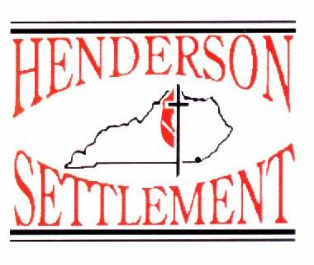 Please fill out and mail this form with your contribution to:Henderson Settlement, P. O. Box 205, Frakes, KY 40940Make checks payable to: Henderson SettlementEnclosed is my gift of:   $500     $100     $50    $25     Other Amount $      	                                           One time           Monthly         3 Year Commitment 			   $2500 Covenant Relationship Level  One time       3 Year Please print your name as you want it to appear on the donor listing: (We do not share our donor list.) Name: 							Church:  					Address: 						Address: 					City: 							City: 						State: 			 Zip Code: 			State: 			 Zip Code: 		Telephone: 						Telephone: 					E-mail:	 						E-mail:	 					This gift is made  in memory of, or  in honor of:                                			Please send a letter of acknowledgment to: Name:                                              		      Address:                                          		 City:                                  				           State: 			       Zip Code: 		Please contact Brittaney at 606-337-3613 Ext. 321 with questions about donations.